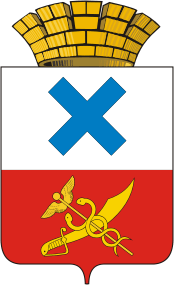 ПОСТАНОВЛЕНИЕ администрации Муниципального образованиягород Ирбитот  4 февраля 2020 года  №  159-ПАг. Ирбит	Об утверждении Порядка использования бюджетных ассигнований резервного фонда администрации Муниципального образования город ИрбитВ соответствии с требованиями статьи 81 Бюджетного кодекса Российской Федерации, Положением о бюджетном процессе в Муниципальном образовании город Ирбит, утвержденным решением Думы Муниципального образования город Ирбит от 27 марта 2014 года № 189 «Об утверждении Положения о бюджетном процессе в Муниципальном образовании город Ирбит», руководствуясь Уставом Муниципального образования город Ирбит, администрация Муниципального образования город ИрбитПОСТАНОВЛЯЕТ: 1. Утвердить Порядок использования бюджетных ассигнований резервного фонда администрации Муниципального образования город Ирбит (прилагается).2. Признать утратившим силу постановление администрации Муниципального образования город Ирбит от 26 сентября 2014 года № 1800 «Об утверждении Порядка использования бюджетных ассигнований резервного фонда администрации Муниципального образования город Ирбит».3. Опубликовать настоящее постановление на официальном сайте администрации Муниципального образования город Ирбит.4. Контроль за исполнением настоящего постановления возложить на заместителя главы администрации Муниципального образования город Ирбит Н.В. Волкову.Глава Муниципального  образования город Ирбит                                                                           Н.В. ЮдинУТВЕРЖДЕНпостановлением администрацииМуниципального образованиягород Ирбит от _____________ 2020 г. № ____ПОРЯДОКИСПОЛЬЗОВАНИЯ БЮДЖЕТНЫХ АССИГНОВАНИЙ РЕЗЕРВНОГО  ФОНДА АДМИНИСТРАЦИИ МУНИЦИПАЛЬНОГО ОБРАЗОВАНИЯ ГОРОД ИРБИТ1. Порядок использования бюджетных ассигнований резервного фонда администрации Муниципального образования город Ирбит (далее – резервный фонд) разработан на основании статьи 81 Бюджетного кодекса Российской Федерации.2. Размер резервного фонда определяется решением Думы Муниципального образования город Ирбит  о бюджете на соответствующий год.3. Средства резервного фонда выделяются на финансовое обеспечение непредвиденных расходов и мероприятий, не предусмотренных в бюджете Муниципального образования город Ирбит (далее – местный бюджет) на соответствующий финансовый год, в том числе на проведение аварийно-восстановительных работ по ликвидации последствий стихийных бедствий и других чрезвычайных ситуаций, а также иных мероприятий.К иным мероприятиям, на финансовое обеспечение которых выделяются средства резервного фонда, относятся:3.1. оказание единовременной материальной помощи гражданам, пострадавшим от чрезвычайной ситуации, стихийного бедствия, чрезвычайного происшествия, пожара (далее - материальная помощь);3.2. проведение ремонтных и восстановительных работ;3.3. другие мероприятия, проводимые по решениям главы Муниципального образования город Ирбит и администрации Муниципального образования город Ирбит (далее – администрация).4. Решения о выделении средств из резервного фонда издаются в форме постановлений администрации Муниципального образования город Ирбит (далее – постановление администрации) с указанием размера выделяемых средств, целевого направления их расходования, главного распорядителя средств местного бюджета (далее – главный распорядитель), в распоряжение которого выделяются средства из резервного фонда.5. Подготовка проектов постановлений администрации о выделении средств из резервного фонда осуществляется на основании протокольных поручений главы Муниципального образования город Ирбит, решений комиссии по предупреждению и ликвидации чрезвычайных ситуаций и обеспечению пожарной безопасности  Муниципального образования город Ирбит, письменных обращений главных распорядителей, содержащих информацию о размере запрашиваемых средств, направлении их расходования, обоснование необходимости выделения средств с приложением расчетов и смет, обосновывающих размер запрашиваемых средств, заявлений граждан об оказании материальной помощи. 6. Выделение средств из резервного фонда на оказание материальной помощи осуществляется в связи с уничтожением или повреждением жилого помещения в результате воздействия поражающих факторов источника чрезвычайной ситуации, стихийного бедствия, чрезвычайного происшествия, пожара. 7. Материальная  помощь  предоставляется  гражданам, зарегистрированным в жилом помещении на дату возникновения  чрезвычайной ситуации, стихийного бедствия, чрезвычайного происшествия, пожара, а также собственникам  данного жилого помещения. Оказание материальной помощи носит заявительный характер. Размер материальной помощи составляет 5 000 рублей на человека.8. Материальная помощь назначается при предоставлении в администрацию следующих документов:8.1. письменное заявление (с указанием причины обращения за материальной помощью);8.2. документ, удостоверяющий личность заявителя либо его законного представителя (для граждан не старше 14 лет - свидетельство о рождении);8.3. документы, подтверждающие уничтожение или повреждение жилого помещения;8.4.  документ, подтверждающий регистрацию по месту жительства граждан, претендующих на получение материальной помощи, в жилом помещении, уничтожение или повреждение которого подтверждено в соответствии с подпунктом 8.3. настоящего пункта; 8.5. документ, подтверждающий право собственности на жилое помещение, уничтожение или повреждение которого подтверждено в соответствии с подпунктом 8.3. настоящего пункта;8.6. реквизиты счета, открытого заявителем в кредитной организации, на который необходимо перечислить денежные средства.Все документы предоставляются в оригиналах и копиях. Копии документов после проверки на соответствие оригиналам заверяются специалистом администрации, принимающим заявление. Оригиналы документов возвращаются заявителю.Заявления в отношении несовершеннолетних или лиц, признанных в установленном порядке недееспособными (ограниченно дееспособными), подаются их законными представителями.Граждане несут ответственность за достоверность представленных документов и  сведений, изложенных в заявлении в соответствии с действующим законодательством Российской Федерации. 9. Срок рассмотрения заявления об оказании материальной помощи составляет 30 дней со дня его поступления.10. Материальная помощь не выплачивается в следующих случаях:10.1. заявителем представлены не все документы, указанные в пункте 8 настоящего Порядка;10.2. ситуация, являющаяся причиной обращения за материальной помощью, возникла более шести месяцев назад от даты обращения.11. Подготовку проекта постановления администрации о выделении средств из резервного фонда осуществляют главные распорядители, структурные подразделения администрации в соответствии с компетенцией.12. Средства местного бюджета, выделяемые из резервного фонда, подлежат использованию строго по целевому назначению, определенному соответствующим постановлением администрации, и не могут быть направлены на иные цели.13. Главные распорядители, в распоряжение которых выделены средства резервного фонда, ежеквартально представляют в Финансовое управление администрации Муниципального образования город Ирбит (далее – финансовое управление) отчет об использовании бюджетных ассигнований резервного фонда по форме согласно приложению № 1 к настоящему Порядку.14. Финансовое управление ежеквартально составляет отчет об использовании бюджетных ассигнований резервного фонда по форме согласно приложению № 2 к настоящему Порядку и представляет его в Думу Муниципального образования город Ирбит и Контрольно-счетную палату Муниципального образования город Ирбит в составе квартального и годового отчета об исполнении местного бюджета в порядке и сроки, установленные Положением о бюджетном процессе в Муниципальном образовании город Ирбит, утвержденным решением Думы Муниципального образования город Ирбит от 27 марта 2014 года № 189. 15. Главные распорядители, в распоряжение которых выделены средства из резервного фонда, обеспечивают результативность, адресность и целевой характер использования указанных средств и несут ответственность за достоверность сведений, указанных в отчете главного распорядителя, в соответствии с действующим законодательством Российской Федерации.16. Нецелевое использование средств, полученных из резервного фонда, влечет применение мер ответственности, предусмотренных административным, уголовным, бюджетным законодательством.Приложение № 1 к Порядку использования бюджетных ассигнований резервного фонда администрации Муниципального образования город ИрбитОТЧЁТОБ ИСПОЛЬЗОВАНИИ БЮДЖЕТНЫХ АССИГНОВАНИЙ
РЕЗЕРВНОГО ФОНДА АДМИНИСТРАЦИИ МУНИЦИПАЛЬНОГО ОБРАЗОВАНИЯ ГОРОД ИРБИТ ПО СОСТОЯНИЮ НА______________________________________________________________________(наименование главного распорядителя средств местного бюджета)Руководитель 	 (	)                                                     (подпись)       	          (расшифровка подписи)Исполнитель 	 (	)                                                     (подпись)       	          (расшифровка подписи)«_____»_________________________20_________г.Приложение № 2 к Порядку использования бюджетных ассигнований резервного фонда администрации Муниципального образования город ИрбитОТЧЁТОБ ИСПОЛЬЗОВАНИИ БЮДЖЕТНЫХ АССИГНОВАНИЙ РЕЗЕРВНОГО ФОНДА АДМИНИСТРАЦИИ МУНИЦИПАЛЬНОГО ОБРАЗОВАНИЯ ГОРОД ИРБИТ ЗА_______________________________Глава Муниципального образования город Ирбит_______________________(	 )                                                     (подпись)       	          (расшифровка подписи)Исполнитель 	 (	)                                                     (подпись)       	          (расшифровка подписи)«_____»_________________________20_________г.№строкиПостанов-лениеПостанов-лениеЦелевоеназначениеСумма по постанов-лению (рублей)Бюджетные ассигнования в соответствии со сводной бюджетной росписью (рублей)Кассовоеисполнение(рублей)Неисполь-зованныйостаток(рублей)№строкиДатаНомерЦелевоеназначениеСумма по постанов-лению (рублей)Бюджетные ассигнования в соответствии со сводной бюджетной росписью (рублей)Кассовоеисполнение(рублей)Неисполь-зованныйостаток(рублей)12345678№ строкиПостановле ниеПостановле ниеЦелевое назначениеНаименованиеобъекта(муниципальногоучреждения)Выделеносредств(рублей)Кассовоеисполнение(рублей)№ строкиДатаНомерЦелевое назначениеНаименованиеобъекта(муниципальногоучреждения)Выделеносредств(рублей)Кассовоеисполнение(рублей)1234567